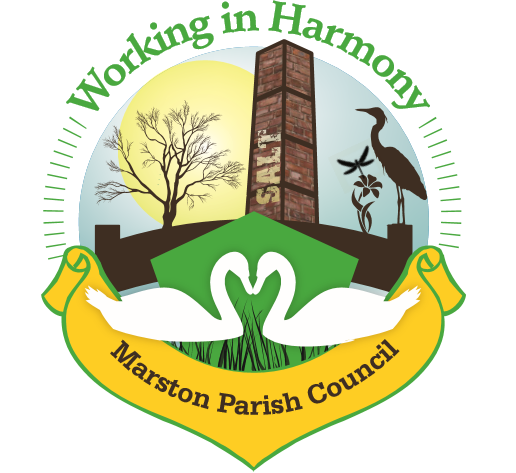 Minutes of Marston Parish Council meeting held on 10th November 2021The meeting opened at 18:55Present:Parish Cllrs; Chairman M Potts (MP), Phil Carter (PhC), Amanda Nixon (AN), Angela Johnson (AJ), Ian Stanley (IS) and Julie Ledger (JL)Clerk: Caroline Constable (CC)Apologies: Apologies received from Cllrs Dave Collier (DC) and Julie Ledger (JL)Declarations of interest: There were no declarations of interestDispensations: 	There were no dispensationsPublic Forum: There were no public presentMinutes: The minutes from the parish council meeting of 13/10/2021 were agreed and approved. Actions from previous meeting: Confirmed date of next meeting, 12/01/22Meeting closed at 20:28Abbreviations: pc (parish council), cllr (councillor), cllrs (councillors), cllrs’ (councillors’), cllr’s (councillor’s), CW&C (Cheshire West and Chester), MM (Marston Murmurs), MPC (Marston Parish Council)Agenda PointAssigned to..1Parish Cllr ReportsCllr MP – Window Cleaner has been in touch asking whether we want the windows cleaning. Decided to leave it for now. Also, the tree warden has been in touch regarding the planting of trees in the area surrounding Higher Marston play area. He seemed to think the PC had planted them and confirmed that no trees should be planted without prior permission. Cllr MP responded to say it wasn’t the PC but residents – awaiting a reply.Cllr PhC – a combination lock has now been added to the locked bollards allowing access to Higher Marston play area. Residents have been given the code. Also received a request from a resident regarding the adding of a gate to the hedgerow along the lower end of Higher Marston estate along Marston Lane (close to the layby). The hedge has a gap as residents use it as a short cut and it should be closed off for safety. Resident directed to contact CW&C.Cllr MP – Mr Gibbon has cut the remaining hedgerow on Higher Marston estate.2Ward Cllr ReportsNo ward cllrs present and no updates 3Progress ReportsInteractive Traffic Speed SignGrant for partial payment now paid into PC account. Ward Cllr NW and clerk met with Highways to determine style of sign and siting. 30 mph Slow Down sign chosen which will be sited somewhere between the current ‘bend’ sign and the actual bend (Ollershaw Lane)Cenotaph RepairClerk chased contractor and was awaiting reply. Will chase againHeritage Signpost Contractor has determined that the post was added to in order to add the Arley Hall Sign and as that is coming off the post will be reduced to it’s correct height. The post will be re-positioned sometime in February 2022. It was decided to wait until the post is back in place before making a decision about fencing off/placing planters.Neighbourhood PlanPlanning have stated that there may be legal ramifications for cancelling the joined plan with Wincham and so clerk has already contacted Wincham PC asking them to contact planning. A new Marston only NP is needed and clerk has sent in the application. Clerk to chase Wincham PC to make sure they contact planning.Insurance Claim – leakFollowing a leak on one of the radiators and the fact that part of the carpet had to be cut away Clerk has submitted a claim sending the 2 quotes received (included in correspondence). Spending on emergency plumber (£120) cannot be reclaimed. Also, excess of £250. Awaiting a replyCCCC4FinanceBudget 2022Clerk advised that if payments/receipts continue as expected PC current account will be overdrawn to around £800 at the end of this financial year (this figure does not include the cost of the fingerpost as we do not yet know when we will be invoiced). This can be accommodated from the reserve account which currently has a balance of around £10000. If payments/receipts then continue the same for the 2022/2023 financial year a precept of £12000 would mean that the pc would be unable to carry out any other major projects as the balance would run to a deficit of around £3000. Current projects are for new fire doors onto/from the kitchen, new chairs, defibrillators within the village and to look at replacing the false ceiling which is in a little disrepair. The 2022/2023 precept would need to be increased to accommodate any additional spending above the basic. It was discussed increasing the precept to £15000. A final decision will be made in January 2022Invoices received & cheques created: Clerks Purchases and Expenses - £122.87Including poppy wreaths for remembrance Sunday £45.88Clerks Salary  31.42 hrs  @ £15.41ph   - £484.13Total payable  £607.00 Chq no. 1312Norcross Gas & Plumbing – fix leak - £120 chq no. 1310Itseeze website/email September @ £57 Williams Design & Print – newsletter £119.00 chq no. 1311Remittance - £3000 – members budget grant for traffic signMH Electrical – fix fire alarm/supply 4 sensors - £215 chq no. 1313Scottish Power - £45.47 to be taken 16/11/21Cleaner –  4 weeks 17/10-31/10 £40Booking Agent  – 4 weeks 17/10-31/10 £40£80 in total paid to Angie chq no. 1314Rent:Mark Spruce – The Penguin Group band practice – 11/10 £17.00 paid £20, 17/10 £25.50 paid £26, 8/11 £17.00 paid £20£66 in totalCoffee morning donations £55.355CorrespondencePlanning Application 21/03994/FUL – land at Ollershaw Lane, Marston – demolition of storage building & erection of one dwelling plus change of use of Land to Domestic Curtilage.Building has a wooded cladding which is not in keeping with the surrounding buildings and whilst it may be classed as infill, cllrs are concerned that adding more properties to the village is inappropriate. Clerk to send comments. Planning Application 21/03767/OUT – Land adjacent to Fingerpost Cottage, Marston Lane, Marston – Erection of 2 detached bungalows. Cllrs concerned about safety adding permanent vehicular access close to dangerous junction on Marston Lane with Ollershaw Lane and Dark Lane. Also question need for workers cottage on such a small holding and infill on what is green belt. Clerk to send objectionEmail from planning regarding registering of new neighbourhood plan. Clerk submitted new application and to chase Wincham PCEmail Cheshire Fire Authority – draft annual plan consultation. Cllrs did not see need for any submission of commenstEmail from Primary Care Supplies – defibrillators – also another quote from defib4life. Siting defibrillators through the village was discussed and it was agreed for a plan to site 3 units across the village over the next 2-3 years. First one to be sited at the Church Hall, then one in Higher Marston and one in the village. Resident on Higher Marston who agreed to site a defibrillator on their property will need to be contacted again as will the Salt Barge, who also agreed that it was something they could do. Clerk to look at both companies who quoted and then order a unit for the church hall.Quote to replace carpet – HK Carpet Centre - £2180Quote to replace carpet – Britannia Carpets - £2516Planning Application 21/04181/FUL – Land at Ollershaw Lane, Marston – Cattle ShedThis application is regarding the unit already built and currently under an enforcement for removal with CW&C. Deadline for removal is 17/11/21 along with another unit on the site. Clerk to submit an objection based upon objection grounds for another building on the site that was allowed under appeal.Scottish Power – confirmation of setup of fixed tariff planCCCCCCCCCC6Any other businessA bumper edition of MM is planned for the next edition which will cover December 2021 and January 2022